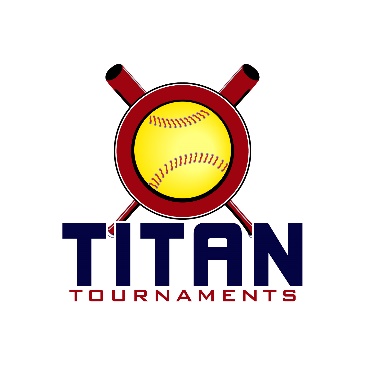           Thanks for playing ball with Titan!	
Park Address: Fowler Park – 4110 Carolene Way, Cumming, GADirector – Kevin (404)-993-9291Format: 3 seeding games + single elimination bracket playRoster and Waiver Forms must be submitted to the onsite director upon arrival and birth certificates must be available on site.Entry Fee - $395/ Team Gate Fee $125Sanction - $35 if unpaid in 2022Please check out the How much does my team owe document.Run rule is 12 after 3, 10 after 4, 8 after 5. Games are 7 innings if time permits.Pitching rule overview – 1. The pitcher’s pivot foot shall maintain contact with the pitcher’s plate until the forward step. Note: a pitcher may take a step back with the non-pivot foot from the plate prior, during, or after the hands are brought together. 
2. Illegal Pitch – Is a ball on the batter. Note: Runners will not be advanced one base without liability to be put out.The on deck circle is on your dugout side. If you are uncomfortable with your player being that close to the batter, you may have them warm up further down the dugout, but they must remain on your dugout side.
Headfirst slides are allowed, faking a bunt and pulling back to swing is allowed.Runners must make an attempt to avoid contact, but do not have to slide.
Warm Up Pitches – 5 pitches between innings or 1 minute, whichever comes first.Coaches – one defensive coach is allowed to sit on a bucket or stand directly outside of the dugout for the purpose of calling pitches. Two offensive coaches are allowed, one at third base, one at first base.
Offensive: One offensive timeout is allowed per inning.
Defensive: Three defensive timeouts are allowed during a seven inning game. On the fourth and each additional defensive timeout, the pitcher must be removed from the pitching position for the duration of the game. In the event of extra innings, one defensive timeout per inning is allowed.
An ejection will result in removal from the current game, and an additional one game suspension. Flagrant violations are subject to further suspension at the discretion of the onsite director.*Park opens at 6:45am – we do not have access to scoreboards*10U Seeding Games are 70 minutes finish the inning*Please be prepared to play at least 15 minutes prior to your team’s scheduled start times**Bracket Games Are 75 Minutes Finish The Inning**Please be prepared to play at least 15 minutes prior to your team’s scheduled start times*10U Bracket Play*Park opens at 6:45am – we do not have access to scoreboards*14U Seeding Games are 70 minutes finish the inning*Please be prepared to play at least 15 minutes prior to your team’s scheduled start times**Bracket Games Are 75 Minutes Finish The Inning**Please be prepared to play at least 15 minutes prior to your team’s scheduled start times*14U Bracket Play          Thanks for playing ball with Titan!	
Park Address: Windmill Park – 155 Patterson Way, Homer, GADirector – Mike: 770-676-8950Format: 3 seeding games + single elimination bracket playRoster and Waiver Forms must be submitted to the onsite director upon arrival and birth certificates must be available on site.Entry Fee - $395/ Team Gate Fee $125Sanction - $35 if unpaid in 2022Please check out the How much does my team owe document.Run rule is 12 after 3, 10 after 4, 8 after 5. Games are 7 innings if time permits.Pitching rule overview – 1. The pitcher’s pivot foot shall maintain contact with the pitcher’s plate until the forward step. Note: a pitcher may take a step back with the non-pivot foot from the plate prior, during, or after the hands are brought together. 
2. Illegal Pitch – Is a ball on the batter. Note: Runners will not be advanced one base without liability to be put out.The on deck circle is on your dugout side. If you are uncomfortable with your player being that close to the batter, you may have them warm up further down the dugout, but they must remain on your dugout side.
Headfirst slides are allowed, faking a bunt and pulling back to swing is allowed.Runners must make an attempt to avoid contact, but do not have to slide.
Warm Up Pitches – 5 pitches between innings or 1 minute, whichever comes first.Coaches – one defensive coach is allowed to sit on a bucket or stand directly outside of the dugout for the purpose of calling pitches. Two offensive coaches are allowed, one at third base, one at first base.
Offensive: One offensive timeout is allowed per inning.
Defensive: Three defensive timeouts are allowed during a seven inning game. On the fourth and each additional defensive timeout, the pitcher must be removed from the pitching position for the duration of the game. In the event of extra innings, one defensive timeout per inning is allowed.
An ejection will result in removal from the current game, and an additional one game suspension. Flagrant violations are subject to further suspension at the discretion of the onsite director.12U Seeding Games are 70 minutes finish the inning*Please be prepared to play at least 15 minutes prior to your team’s scheduled start times*
*Ambush will have worst game thrown out, except H2H if applicable, because they drew 4**Bracket Games Are 75 Minutes Finish The Inning**Please be prepared to play at least 15 minutes prior to your team’s scheduled start times*12U Bracket PlayTimeFieldGroupTeamScoreTeam8:001SeedingTeam GA 20121-10Lady Ambush 2K128:004SeedingMidway Thunder4-14TRIBE9:251SeedingGA Impact 136-15GA Fire9:254SeedingRyne Park Renegades6-4Express Sawyer10:501SeedingTeam GA 20128-7TRIBE10:504SeedingMidway Thunder10-4Lady Ambush 2K1212:151SeedingGA Impact 139-10Express Sawyer12:154SeedingRhyne Park Renegades4-5GA Fire1:401SeedingTeam GA 20125-3Midway Thunder1:404SeedingLady Ambush 2K121-21TRIBE3:051SeedingGA Impact 136-10Rhyne Park Renegades3:054SeedingGA Fire2-19Express SawyerTimeFieldGroupTeamScoreTeam4:301Gold Game 11 Seed
Tribe16-14 Seed
Team GA6:001Gold Game 22 Seed
Renegades9-33 Seed
Express Sawyer7:301ChampionshipWinner of Game 1
Tribe6-1Winner of Game 2
Renegades4:304Silver Game 15 Seed
GA Fire8-108 Seed
GA Impact6:004Silver Game 26 Seed
Midway Thunder8-37 Seed
Lady Ambush 2K127:304ChampionshipWinner of Game 1
GA Impact1-13Winner of Game 2
Midway ThunderTimeFieldGroupTeamScoreTeam8:002SeedingGA Diamonds0-8SS Elite8:003SeedingTeam Fury0-7North GA Saints 099:252SeedingExpress Stephenson5-1Alpharetta Hutchins9:253SeedingGA Prime P/C8-2North GA Force10:502SeedingGA Diamonds0-11North GA Saints 0910:503SeedingTeam Fury5-3SS Elite12:152SeedingExpress Stephenson1-2North GA Force12:153SeedingGA Prime P/C3-2Alpharetta Hutchins1:402SeedingGA Diamonds2-9Team Fury1:403SeedingSS Elite4-4North GA Saints 093:052SeedingExpress Stephenson3-3GA Prime P/C3:053SeedingNorth GA Force7-2Alpharetta HutchinsTimeFieldGroupTeamScoreTeam4:302Gold Game 11 Seed
N GA Saints11-04 Seed
Team Fury6:002Gold Game 22 Seed
GA Prime P/C3-63 Seed
N GA Force7:302ChampionshipWinner of Game 1
N GA Saints7-2Winner of Game 2
N GA Force4:303Silver Game 15 Seed
Express Stephenson6-38 Seed
GA Diamonds6:003Silver Game 26 Seed
SS Elite6-57 Seed
Alpharetta Hutchins7:303ChampionshipWinner of Game 1
Express Stephenson9-0Winner of Game 2
SS EliteTimeFieldGroupTeamScoreTeam9:003SeedingAmbush Waugh13-4GA Power Bochiccio9:004SeedingLady Dukes – Rivers4-15Sharon Springs10:251SeedingGA Prime Jackson1-13Atlanta Premier Maijala10:253SeedingAmbush Waugh0-11GAP 2010 Pominville10:254SeedingNorth GA Girls1-1GA Bombers 201011:501SeedingGA Prime Jackson5-1GA Power Bochiccio11:503SeedingSharon Springs5-5GA Bombers 201011:504SeedingNorth GA Girls6-2Atlanta Premier Maijala1:151SeedingLady Dukes – Rivers7-6GA Power Bochiccio1:153SeedingSharon Springs6-5Ambush Waugh1:154SeedingNorth GA Girls5-3GAP 2010 Pominville2:401SeedingAtlanta Premier Maijala11-1GA Bombers 20102:403SeedingLady Dukes – Rivers0-13Ambush Waugh2:404SeedingGA Prime Jackson0-11GAP 2010 PominvilleTimeFieldGroupTeamScoreTeam4:001GoldGame 14 Seed
AP Maijala5-15 Seed
Ambush4:003GoldGame 22 Seed
Sharon Springs1-63 Seed
GAP 20105:301GoldGame 3Winner of Game 1
AP Maijala8-21 Seed
North GA Girls7:001GoldChampionshipWinner of Game 2
GAP 20107-4Winner of Game 3
AP Maijala4:004SilverGame 18 Seed
Lady Dukes - Rivers11-29 Seed
GA Power Bochiccio5:304SilverGame 26 Seed
GA Bombers 20100-57 Seed
GA Prime 20117:004SilverChampionshipWinner of Game 1
Lady Dukes - Rivers1-2Winner of Game 2
GA Prime 2011